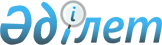 Об утверждении Положения государственного учреждения "Управление по инспекции труда Актюбинской области"
					
			Утративший силу
			
			
		
					Постановление акимата Актюбинской области от 1 октября 2015 года № 357. Зарегистрировано Департаментом юстиции Актюбинской области 4 ноября 2015 года № 4555. Утратило силу постановлением акимата Актюбинской области от 12 августа 2016 года № 343      Сноска. Утратило силу постановлением акимата Актюбинской области от 12.08.2016 № 343.

      В соответствии со статьей 27 Закона Республики Казахстан от 23 января 2001 года "О местном государственном управлении и самоуправлении в Республике Казахстан", статьей 17 Закона Республики Казахстан от 1 марта 2011 года "О государственном имуществе" акимат Актюбинской области ПОСТАНОВЛЯЕТ:

      1. Утвердить прилагаемое положение о государственном учреждении "Управление по инспекции труда Актюбинской области".

      2. Государственному учреждению "Управление по инспекции труда Актюбинской области" обеспечить размещение настоящего постановления в информационно-правовой системе "Әділет".

      3. Отменить пункт 2 постановления акимата Актюбинской области от 1 июля 2013 года № 200 "О создании управления по инспекции труда".

      4. Контроль за исполнением настоящего постановления возложить на заместителя акима Актюбинской области Нуркатову С.К.

      5. Настоящее постановление вводится в действие по истечении десяти календарных дней после дня его первого официального опубликования.

 ПОЛОЖЕНИЕ
о государственном учреждении "Управление по инспекции труда
Актюбинской области" 1. Общие положения      1. Настоящее Положение государственного учреждения "Управление по инспекции труда Актюбинской области" (далее – Положение) разработан в соответствии с Указом Президента Республики Казахстан № 410 от 29 октября 2012 года "Об утверждении Типового положения государственного органа Республики Казахстан и определяет статус и полномочия государственного учреждения "Управление по инспекции труда Актюбинской области".

      Государственное учреждение "Управление по инспекции труда Актюбинской области" является государственным органом, осуществляющим государственное регулирование в сфере трудовых отношений в соответствии с законодательством Республики Казахстан.

      2. Государственное учреждение "Управление по инспекции труда Актюбинской области" не имеет филиалов и представительств.

      3. Государственное учреждение "Управление по инспекции труда Актюбинской области" осуществляет свою деятельность в соответствии с Конституцией Республики Казахстан, законами Республики Казахстан, актами Президента, Правительства Республики Казахстан, иными нормативными правовыми актами, а также настоящим Положением.

      4. Государственное учреждение "Управление по инспекции труда Актюбинской области" является юридическим лицом в организационно-правовой форме государственного учреждения, имеет печати и штампы со своим наименованием на государственном языке, бланки установленного образца, в соответствии с законодательством Республики Казахстан счет в государственном учреждении "Департамент казначейство по Актюбинской области Комитета Казначейства Министерства Финансов Республики Казахстан".

      5. Государственное учреждение "Управление по инспекции труда Актюбинской области" вступает в гражданско-правовые отношения от собственного имени.

      6. Государственное учреждение "Управление по инспекции труда Актюбинской области" имеет право выступать стороной гражданско-правовых отношений от имени государства, если оно уполномочено на это в соответствии с законодательством. 

      7. Государственное учреждение "Управление по инспекции труда Актюбинской области" по вопросам своей компетенции в установленном законодательством порядке принимает решения, оформляемые приказами руководителя государственного учреждения "Управление по инспекции труда Актюбинской области" и другими актами, предусмотренными законодательством Республики Казахстан.

      8. Структура и лимит штатной численности государственного учреждения "Управление по инспекции труда Актюбинской области" утверждаются в соответствии с действующим законодательством.

      9. Местонахождение юридического лица: 030019, Республика Казахстан, Актюбинская область, город Актобе, улица Маресьева, 101.

      10. Полное наименование государственного органа - государственное учреждение "Управление по инспекции труда Актюбинской области".

      11. Учредителем государственного учреждения "Управление по инспекции труда Актюбинской области" является акимат Актюбинской области.

      12. Настоящее Положение является учредительным документом государственного учреждения "Управление по инспекции труда Актюбинской области". 

      13. Финансирование деятельности государственного учреждения "Управление по инспекции труда Актюбинской области" осуществляется за счет средств местного бюджета.

      14. Государственному учреждению "Управление по инспекции труда Актюбинской области" запрещается вступать в договорные отношения с субъектами предпринимательства на предмет выполнения обязанностей, являющихся функциями государственного учреждения "Управление по инспекции труда Актюбинской области". 

      Если государственному учреждению "Управление по инспекции труда Актюбинской области" законодательными актами предоставлено право осуществлять приносящую доходы деятельность, то доходы, полученные от такой деятельности, направляются в доход государственного бюджета.

 2. Миссия, основные задачи, функции, права и обязанности государственного органа      15. Миссией государственного учреждения "Управление по инспекции труда Актюбинской области" является реализация государственной политики в сфере трудовых отношений в соответствии с законодательством Республики Казахстан.

      16. Основными задачами государственного учреждения "Управление по инспекции труда Актюбинской области" в сфере его деятельности является осуществление государственного контроля за соблюдением трудового законодательства Республики Казахстан, требований по безопасности и охране труда.

      17. Государственное учреждение "Управление по инспекции труда Актюбинской области" в соответствии с законодательством Республики Казахстан осуществляет следующие функции:

      1) осуществляет государственный контроль за соблюдением трудового законодательства Республики Казахстан, требований по безопасности и охране труда;

      2) осуществляет мониторинг коллективных договоров, представленных работодателями;

      3) проводит анализ причин производственного травматизма, профессиональных заболеваний, профессиональных отравлений и разрабатывают предложения по их профилактике;

      4) расследует несчастные случаи на производстве в порядке, установленном законодательством Республики Казахстан;

      5) проводит проверку знаний лиц, ответственных за обеспечение безопасности и охраны труда у работодателей;

      6) участвует в составе приемочной комиссии по приемке в эксплуатацию объектов производственного назначения;

      7) взаимодействует с полномочными представителями работников и работодателей по вопросам совершенствования нормативов безопасности и охраны труда;

      8) рассматривает обращения работников, работодателей и их представителей по вопросам безопасности и охраны труда;

      9) осуществляет мониторинг аттестации производственных объектов по условиям труда;

      10) разрабатывает и утверждает планы проверок в соответствии с Законом Республики Казахстан "О государственном контроле и надзоре в Республике Казахстан";

      11) представляет в уполномоченный государственный орган по труду периодические отчеты, а также результаты мониторинга состояния безопасности и охраны труда на базе информационной системы по охране труда и безопасности;

      12) предоставляет необходимую информацию по трудовым отношениям в уполномоченный государственный орган по труду. 

      18. Права и обязанности:

      Для реализации основных задач и осуществления своих функций государственное учреждение "Управление по инспекции труда Актюбинской области" в пределах своей компетенции имеет право:

      1) запрашивать и получать в пределах своей компетенции информацию от соответствующих органов государственной власти, иных организаций и предприятий, независимо от форм собственности, расположенных на подведомственной территории, и физических лиц необходимую для выполнения возложенных на государственное учреждение "Управление по инспекции труда Актюбинской области" функций и задач;

      2) вносить на рассмотрение акима Актюбинской области и Актюбинского областного маслихата предложения по решению вопросов, относящихся к компетенции государственного учреждения "Управление по инспекции труда Актюбинской области";

      3) рассматривать вопросы формирования и реализации гендерной и семейно-демографической политики;

      4) участвовать в подготовке проектов актов акимата Актюбинской области и акима Актюбинской области;

      5) осуществлять в установленном порядке и в пределах компетенции проверки и иные формы государственного контроля по соблюдению требований законодательства в сфере трудовых отношений;

      6) участвовать в работе комиссий и рабочих групп по обсуждению вопросов входящих в компетенцию государственного учреждения "Управление по инспекции труда Актюбинской области".

      19. Обязанности государственного учреждения "Управление по инспекции труда Актюбинской области":

      1) осуществлять работу по борьбе с коррупцией в пределах своей компетенции;

      2) в пределах компетенции обеспечивать соблюдение норм трудового законодательства. 

 3. Организация деятельности государственного органа      20. Руководство государственного учреждения "Управление по инспекции труда Актюбинской области" осуществляется руководителем, который несет персональную ответственность за выполнение возложенных на государственное учреждение "Управление по инспекции труда Актюбинской области" задач и осуществление им своих функций.

      21. Руководитель государственного учреждения "Управление по инспекции труда Актюбинской области" назначается на должность и освобождается от должности акимом Актюбинской области.

      22. Руководитель государственного учреждения "Управление по инспекции труда Актюбинской области" также является Главным государственным инспектором труда по Актюбинской области.

      23. Руководитель государственного учреждения "Управление по инспекции труда Актюбинской области" имеет заместителя, который назначается на должность и освобождается от должности в соответствии с законодательством Республики Казахстан.

      24. Полномочия руководителя государственного учреждения "Управление по инспекции труда Актюбинской области":

      1) организует и руководит работой, несҰт персональную ответственность за выполнение возложенных на государственное учреждение "Управление по инспекции труда Актюбинской области" функций и задач; 

      2) утверждает положения об отделах, определяет их функции и полномочия;

      3) назначает и освобождает от должности заместителя руководителя, руководителей отделов, главных и ведущих специалистов, работников, не являющихся государственными служащими, принимает меры поощрения и налагает взыскания на них;

      4) представляет интересы государственного учреждения "Управление по инспекции труда Актюбинской области" в государственных органах, учреждениях и организациях, а также во всех судах Республики Казахстан; 

      5) принимает меры, направленные на противодействие коррупции и несет персональную ответственность за принятие антикоррупционных мер;

      6) издает приказы, обязательные для всех сотрудников государственного учреждения "Управление по инспекции труда Актюбинской области".

      25. Исполнение полномочий руководителя государственного учреждения "Управление по инспекции труда Актюбинской области" в период его отсутствия осуществляется лицом, его замещающим в соответствии с действующим законодательством.

      26. Руководитель определяет полномочия своего заместителя в соответствии с действующим законодательством.

 4. Имущество государственного органа      27. Государственное учреждение "Управление по инспекции труда Актюбинской области" может иметь на праве оперативного управления обособленное имущество в случаях, предусмотренных законодательством.

      Имущество государственного учреждения "Управление по инспекции труда Актюбинской области" формируется за счет имущества, переданного ему собственником, а также имущества (включая денежные доходы), приобретенного в результате собственной деятельности и иных источников, не запрещенных законодательством Республики Казахстан.

      28. Имущество, закрепленное за государственным учреждением "Управление по инспекции труда Актюбинской области", относится к коммунальной собственности.

      29. Государственное учреждение "Управление по инспекции труда Актюбинской области" не вправе самостоятельно отчуждать или иным способом распоряжаться закрепленным за ним имуществом и имуществом, приобретенным за счет средств, выданных ему по плану финансирования, если иное не установлено законодательством.

 5. Реорганизация и упразднение государственного органа      30. Реорганизация и упразднение государственного учреждения "Управление по инспекции труда Актюбинской области" осуществляется в соответствии с законодательством Республики Казахстан.


					© 2012. РГП на ПХВ «Институт законодательства и правовой информации Республики Казахстан» Министерства юстиции Республики Казахстан
				
      Аким Актюбинской области

Б.Сапарбаев
УТВЕРЖДЕНО 
постановлением акимата 
Актюбинской области 
от 01 октября 2015 года № 357